Espacio a ser diligenciado en caso de solicitar un servicio presencialNivel de PrioridadCríticoAlto XMedio BajoORDEN DE SERVICIO N°19073Fecha Reporte12 / 07 / 2018EmpresaCorporación Universitaria UnitecNit / Ruc860.510.627-6EncargadoOscar Castañeda MejíaUbicaciónCalle 76 No. 12 – 58Teléfono7434343 ext 6403Producto:Sinu GWTProceso:Parámetros para la opción de gradoActividad:EGRF15Motivo de la Orden de Servicio: Resumen de la incidenciaVentana de aviso en EGRF15 no permite cambiar nombre de opción de gradoFecha Asignación  DD / MM / AAAAConsultor Asignado.Fecha de Atención  DD / MM / AAAHora llegadaHora salidaTotal horas:DiagnósticoTécnico DBTécnico AplicaciónTécnico PlataformaFuncionalSoluciónParche DBParche AplicaciónParche Aplicación WEBParámetrosDescripción del Servicio: Detalle, imágenes y datos completos de la incidenciaCordial saludo,En el momento de guardar el texto del campo Nombre opción de grado sale un aviso que dice: “La opción de grado no se encuentra ofertada en un periodo vigente (No tiene horarios establecidos)”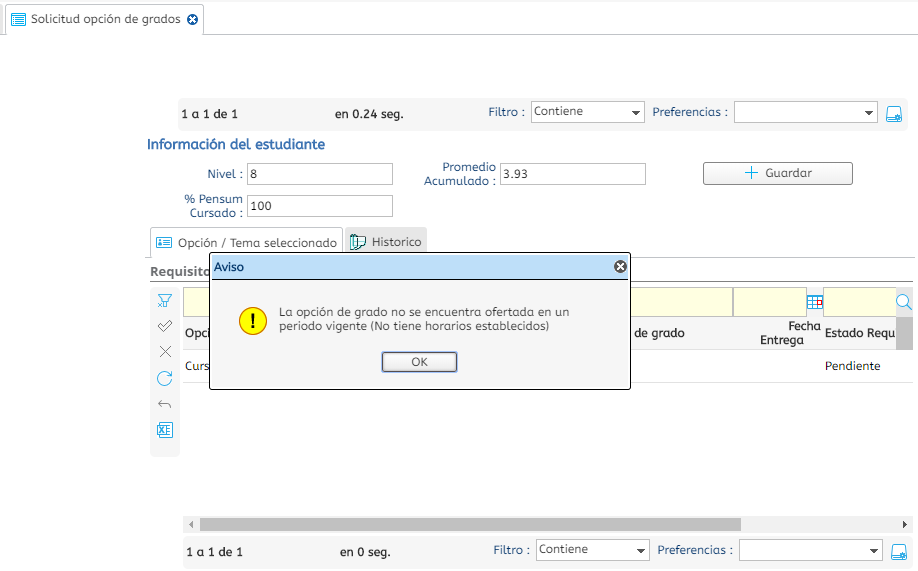 Ejemplo: Identificación: 1019109765.Nombre de la opción: CONSTRUCCIÓN DEL GUIÓN CINEMATOGRÁFICOMuchas gracias.Solución o Comentarios:  FirmasSe usaran en caso de remitir el documento físicamenteFirmasSe usaran en caso de remitir el documento físicamenteConsultor AciesAceptado Cliente